AWARD WINNERS DUE TO THE ACADEMY BY MAY 1The purpose of the RDTY Award is to recognize the professional contributions of dietetic technicians in the Academy of Nutrition and Dietetics (Academy) and to encourage their continued participation in association affairs.Criteria for Selection (Affiliates may develop more detailed criteria to meet their needs.)Active membership in the Academy of Nutrition and Dietetics. Is a Dietetic Technician, Registered.Active participation in national, affiliate, or district association.Not previously selected for this award in current or any other affiliate.Demonstrated concern for the promotion of optimal health and nutritional status of the population.Demonstrated leadership, e.g., legislation, research, education, clinical dietetics, food service management, public relations, career guidance, etc., in the association or employment.Selection ProcedureThe complete responsibility for the selection of the recipient rests with the affiliate association. The affiliate award chair, affiliate president, or person designated by the state should coordinate the process. Another state officer or person may be designated to coordinate award information/applications for the state if needed.Each affiliate is allowed to select one recipient each year. Affiliates may choose not to participate in the award program.Submission to the Academy ProcedureThe affiliate award chair, affiliate president, or person designated by the state must submit award winners via electronic submission between December 1, 2021 and May 1, 2022 via the following link: https://forms.gle/MtLb6D32RyPKVvGb6. Required data includes: Awardee NameAwardee CredentialsAwardee Academy Member ID numberCertificates will be electronically generated and mailed to the affiliate awards chair, affiliate president, or person designated by the state to then be distributed to the award winner by the affiliate.All other materials, include a duplicate copy of reference letters, should be retained by the affiliateAward RecognitionA certificate of recognition will be sent to the selectees together with a congratulatory letter from the President of the Academy. Recipients attending the Food & Nutrition Conference & ExpoTM (FNCE®) the following fall may pick up a ribbon for their badge at the ribbon booth near registration.The list of recipients for the year will be published in a fall issue of the Journal of the Academy of Nutrition and Dietetics provided information is submitted to the Academy by May 1st. State associations may wish to recognize awardees from their states at state meetings or in state publications.Publicity for affiliate recipients should be handled by the affiliate or district public relations chair.Please direct any questions to affiliateawards@eatright.org. 2022 Recognized Dietetic Technician of the Year (RDTY) AwardCriteria and Procedures 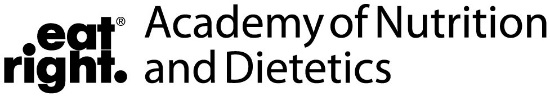 